Урок изучения и первичного закрепления новых знаний.8 классТема: Электролитическая диссоциацияЦель урока: познакомить учащихся с важнейшими  понятиями темы, основоположниками данной теории, причинами диссоциации веществ.Задачи.Обучающие:- дать представление об электролитах и неэлектролитах;- выяснить  механизм диссоциации веществ и роль воды в этом процессе;- познакомить с классификацией электролитов;- представить ученых, внесших вклад в развитие ТЭД.Развивающие:- развивать  умение наблюдать  и объяснять  наблюдаемые явления;- развивать навык получения информации из различных источников (ЦОР, учебник,  наблюдаемое явление);- развивать логическое мышление; -формировать навыки  правильной устной и письменной  речи.Воспитательные:  -формировать коммуникативные качества (корректность  поведения и высказываний в   ходе обсуждения);-прививать  навыки  самоорганизации, самооценки, самоанализа.Оборудование: ПК, мультимедийное оборудование, интерактивная доска, портреты С. Аррениуса, А.И. Каблукова, растворы электролитов и неэлектролитов, установка  для испытаний веществ на электропроводность (выпрямитель, электроды, лампа накаливания), чашки Петри, стаканы.Следует соблюдать правила работы с кислотами и щелочами, правила работы с электроприборами. Опыт проводить с напряжением не более 42 В.Актуальность использования средств ИКТ:Визуализация изучаемых явлений, процессов, которые невозможно увидеть в реальном режиме. Экспресс-контроль на заключительном  этапе урока.Методическое назначение необходимых образовательных электронных ресурсов на данном уроке:Обучающее;Демонстрационное;Контролирующее.Структура урока.Организация внимания учащихся.- Объявление темы урока. - Постановка учебных задач.Работа по теме урока.Эксперимент (демонстрация опыта).Просмотр видеофрагмента, запись наблюдений в таблицу.Ученые, открывшие процесс электролитической диссоциации.Объяснение механизма электролитической диссоциации.Степень диссоциации (запись в тетрадь).Самостоятельная работа с текстом учебника.Динамическая пауза (эстафета).Закрепление (работа учащихся на интерактивной доске)Анализ полученных знаний в игровом и тестовом варианте на интерактивной доске. Подведение итогов урока.Домашнее задание.Рефлексия.Конспект урока.Организационный моментОрганизационный моментСлайд № 1 (по щелчку мыши)Переход на слайд № 2 по щелчку мыши.Анимация на «вход» по щелчку целей урокаУчитель знакомит уч-ся  с  темой  урока. Выясняет,  знакомы ли они  с  понятиями, записанными в названии темы.Предлагает учащимся сформулировать цель урока (при необходимости корректирует её)Слайд № 3 (по щелчку мыши)Учитель: Как вы знаете из уроков физики, растворы одних веществ способны проводить электрический ток, а других – нет. Чтобы опытным путем проверить эту способность у растворов различных веществ, воспользуемся следующим прибором.Он состоит из стакана, в который наливают раствор исследуемого вещества. На стакан ставят пластинку из эбонита с вмонтированными в нее двумя угольными электродами, к клеммам которых присоединены провода. Один из них соединен лампочкой. Выходной контакт от лампочки и провод другой клеммы идут к источнику тока. Если раствор, налитый в стакан, проводит электрический ток, то лампочка загорается, и чем лучше эта способность, тем ярче горит лампочка. Учитель проводит эксперимент. Дети наблюдают за ходом опыта. Записывают в тетрадь кратко свои наблюдения. Высказывают свое мнение и предположения по поводу увиденного.Слайд № 4 (по щелчку мыши)Учитель ставит проблемный вопрос:Все ли вещества и их растворы проводят электрический ток? Внимательно просмотрев следующий видеофрамент, вы сможете ответить на этот вопрос.Учащиеся по ходу просмотра видеоролика «Испытание на электропроводность»  свои наблюдения кратко записывают в таблицу.Слайд № 5 (по щелчку мыши)Проверка выполненной работы. Обсуждение результатов опыта. Испытание твердых веществ. Насыпаем сахар в чашку Петри и подносим к электродам. Лампочка не горит, значит сахар (органическое вещество) не проводит электрический ток. Щелочь - твердый гидроксид натрия (NaOH), тоже не проводит ток. Возьмем поваренную соль - кристаллический хлорид натрия (NaCl). Лампочка не горит. Все испытанные твердые вещества не проводят электрический ток. Электропроводны ли растворы этих веществ? Испытание жидкостей. Раствор гидроксида натрия электропроводен: лампочка загорается. Лампочка горит и при испытании раствора поваренной соли. Электропроводен также раствор соляной кислоты (HCl). Проверим, является ли электролитом дистиллированная вода. Лампочка не горит. Ионов в дистиллированной воде совсем немного, поэтому электропроводность воды низкая.  Дистиллированная вода – очень слабый электролит. В растворе сахара нет подвижных заряженных частиц. Ток в цепи не идет. Раствор сахара – не электролит. Спирт, как и раствор сахара, не является электролитом.Учащиеся делают вывод о том, какие вещества проводят электрический ток. Учитель вводит новое понятие «электролиты»:Вещества, растворы которых проводят электрический ток, называют электролитами.Учитель предлагает учащимся самостоятельно сформулировать понятие «неэлектролиты».Неэлектролиты – вещества, растворы которых не проводят электрический ток.Слайд № 6 (по щелчку мыши)Учитель:Почему же растворы электролитов проводят электрический ток?Шведский ученый Сванте Аррениус, изучая электропроводность растворов различных веществ, пришел в 1877 г. к выводу, что причиной электропроводности является наличие в растворе ионов, которые образуются при растворении электролита в воде.Процесс распада электролита на ионы называют электролитической диссоциацией.Но С.Аррениус придерживался физической теории растворов и не учитывал взаимодействия электролита с водой.Слайд № 7 (по щелчку мыши).В отличие от него русский химик И.А.Каблуков применил к объяснению электролитической диссоциации химическую теорию Д.И.Менделеева и доказал, что при растворении электролита происходит химическое взаимодействие растворенного вещества с водой, которое приводит к образованию гидратов, а затем они диссоциируют на ионы. Он считал, что в растворах находятся не свободные, не «голые» ионы, а гидратированные, т.е. «одетые в шубку» из молекул воды.Слайд № 8 (по щелчку мыши). Автоматическое воспроизведение флэш-файлаДемонстрация механизма электролитической диссоциации, на экране озвученного флэш-файла.Учитель:Очевидно, что последовательность процессов, происходящих при диссоциации веществ с ионной связью будет такой:ориентация молекул – диполей воды около ионов кристалла;гидратация (взаимодействие) молекул воды с противоположно заряженными ионами поверхностного слоя кристалла;диссоциация (распад) кристалла на гидратированные ионы.Упрощенно происходящие процессы можно отразить с помощью следующего уравнения (учитель пишет на доске, учащиеся в тетрадях):NaCl = Na+ + Cl-Аналогично диссоциируют и электролиты, в молекулах которых ковалентная полярная связь:НCl=Н+ + Cl-Следует учитывать, что в растворах электролитов хаотически движущиеся гидратированные ионы могут столкнуться и вновь объединиться между собой. Этот обратный процесс называют ассоциацией. Слайд № 9 (по щелчку мыши).Поскольку в растворах электролитов наряду с ионами присутствуют и молекулы, то выразить долю распавшихся на ионы  молекул можно либо в % , либо в долях. Поэтому растворы электролитов характеризуются степенью диссоциации, которую обозначают греческой буквой α («альфа»). Прочтите на экране определение, что называется степенью диссоциации, формулу запишите в тетрадь.Если α=1 или α=100%, то электролит полностью распадается на ионы. если α=0, то диссоциация отсутствует. По степени диссоциации электролиты разделяют на сильные и слабые.Самостоятельная работа с текстом учебника.Учитель:На стр.197-198 прочтите о сильных и слабых электролитах. Выпишите примеры в тетрадь.Слайд № 10(по щелчку мыши). Анимация на «вход» по щелчку перечня сильных и слабых электролитовДинамическая пауза (эстафета).Учащиеся делятся на две группы, становятся в две колонны в проходах между рядами.По команде учителя по очереди выбегают к доске и записывают: 1 группа – примеры сильных электролитов, а 2 группа – примеры слабых электролитов. Движение начинает тот, кому передали мелок.Учитель останавливает эстафету, учащиеся садятся на места и проверяют выполненную работу, корректируют, исправляют, закрепляют материал.Слайд № 11 – 13. Воспроизведение видео по щелчку мыши по экрану.Учитель:Итак, мы выяснили, что электролиты имеют различную степень диссоциации, т.е. степень диссоциации зависит от природы электролита.Учитель задает проблемный вопрос:А можно ли повлиять на степень диссоциации, уменьшить или увеличить ее? Ответить на этот вопрос вы сможете после того, как посмотрите опыты.На экране демонстрируются видеофрагменты опытов с уксусной (слабой) кислотой. В первом случае повышают температуру кислоты, и лампочка загорается ярче. Во втором случае разбавляют водой – эффект тот же. третий видеофрагмент – опыт с расплавом гидроксида натрия. Лампочка тоже горит.Учащиеся анализируют увиденное и делают вывод о том, что:расплавы щелочей являются электролитами;с разбавлением раствора степень диссоциации увеличивается;с повышением температуры степень диссоциации увеличивается.Закрепление (работа учащихся на интерактивной доске)Закрепление (работа учащихся на интерактивной доске)Слайд № 1.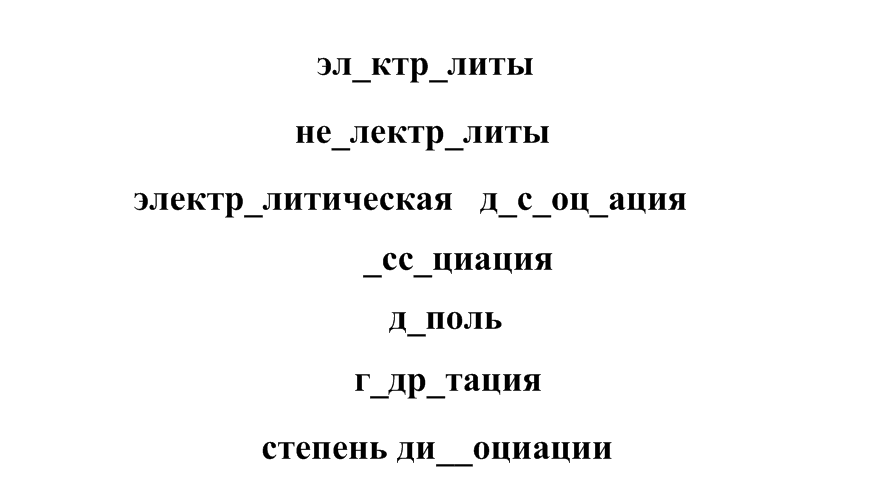 Учитель:Вспомним термины и понятия, с которыми вы познакомились сегодня на уроке.Один ученик работает у доски, расставляя орфограммы, остальные дают им определения:электролиты – это вещества, растворы которых проводят электрический ток;неэлектролиты - это вещества, растворы которых не проводят электрический ток;электролитическая диссоциация – процесс распада электролита на ионы;ассоциация – процесс объединения ионов в молекулы;диполь – молекула воды, имеющая два полюса;гидратация – взаимодействие молекул воды с молекулами электролита;степень диссоциации – это отношение числа частиц распавшихся на ионы, к общему числу растворенных частиц.Слайд № 2.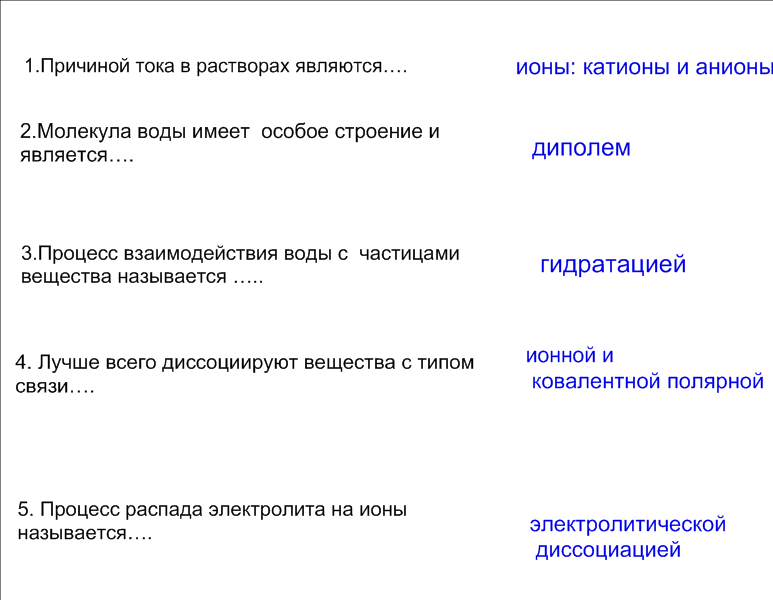 Закончите предложение по смыслу.Учащиеся выбирают в панели инструментов «перо» и после многоточия пишут недостающее слово или словосочетание. Правильные ответа скрыты за «шторкой». После выполнения работы, учитель отодвигает «шторку» и все вместе проверяют задание.Слайд № 3.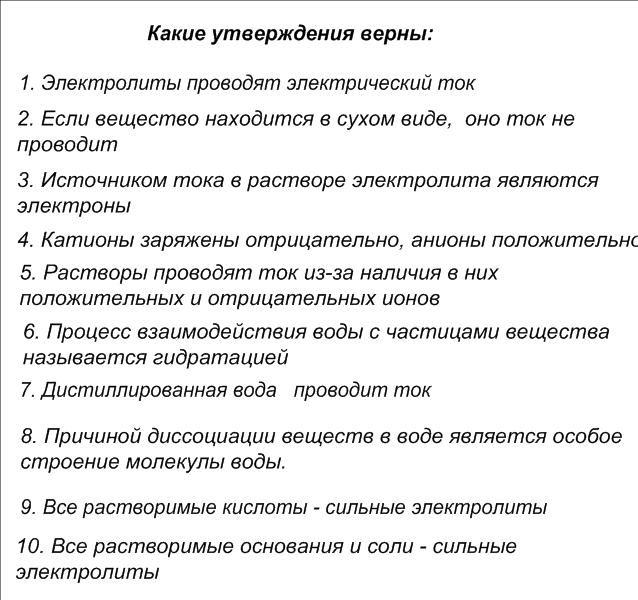 Учитель предлагает ученикам выбрать правильные утверждения и обвести номера верных ответов.Один ученик работает у доски, остальные условными сигналами контролируют правильность выполнения (хлопок в ладоши – «правильно», притоп ногами – «не верно»).Затем неправильные утверждения удаляются.Слайд № 4.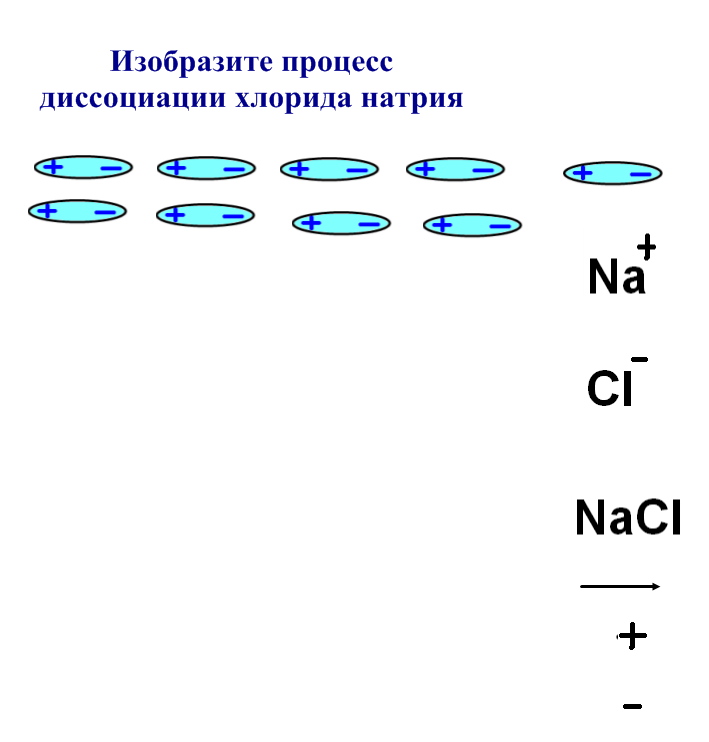 При помощи диполей учащиеся изображают механизм диссоциации хлорида натрия.Задание выходят одновременно выполнять 2-3 ученика. Слайд № 5.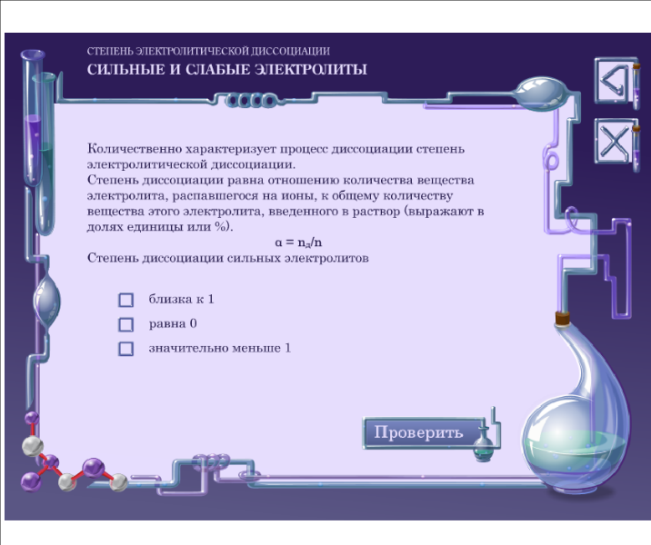 Учащиеся выбирают правильный вариант ответа.Один выполняет у доски, остальные поднимают сигнальные карточки с номером правильного ответа. Флэш-файл сразу выдает результат работы.Подведение итогов работы, выставление оценок.Подведение итогов работы, выставление оценок.Домашнее задание, рефлексия.Домашнее задание, рефлексия.Слайд № 6.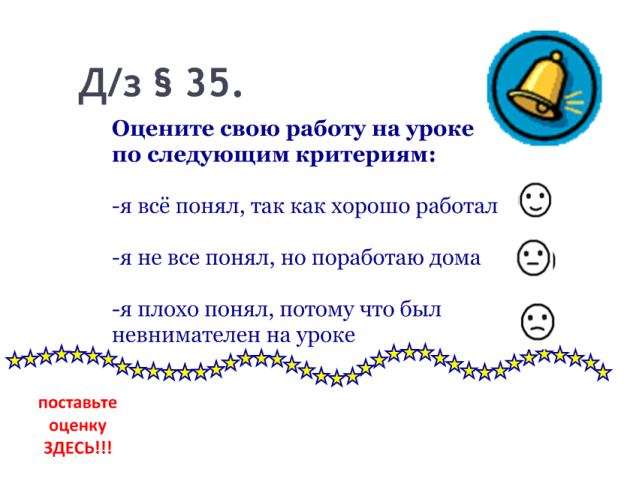 Учитель предлагает записать домашнее задание в дневники и, уходя с урока, подойти к доске и переместить смайлик под черту.По количеству улыбающихся или грустных смайликов учитель делает выводы об уроке. 